Chemistry Study Guide—Nature of Science & Scientific MeasurementI.  Nature of Science – Chap 1    	a. Scientific method
	 Know the steps and what each step involves1. Question  2. Research  3. Hypothesis  4. Experiment/Observe  5. Results  6. Concludeb. Philosophy of sciencec. History of Chemistry Alchemy vs. Chemistry Know names and what they did…	-Antoine Lavoisier, John Dalton, Goldstein, J.J. Thompson, Marie Curie, Henry Moseley, 			Chadwickd. Types of ChemistryKnow each type and a basic description of what each focuses on	-Organic, Analytical, Physical, Inorganic, Biochemistrye. Experimental methods Pure science vs. Applied sciencef. Lab equipment Know emergency equipment and procedures for the lab. Review the lab safety quiz.


II. Scientific Measurement – Chap 2   Qualitative vs. quantitative measurementsBe able to distinguish between the two types
Qualitative:Quantitative:Scientific notationBe able to put numbers in standard form OR scientific notation
Accuracy, precision, and error
Be able to distinguish between accuracy and precisionBe able to calculate percent error SI units and unit conversionsGiven conversion factors, be able to convert in time, distance, and volume
DensityBe able to calculate density, mass, or volume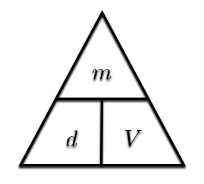 Significant figuresBe able to count sigfigsBe able to explain WHY sigfigs matterBe able to explain how the “Box Straws” lab relates to sigfigs